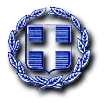 ΕΛΛΗΝΙΚΗ ΔΗΜΟΚΡΑΤΙΑ    ΠΕΡΙΦΕΡΕΙΑ ΚΡΗΤΗΣΠΕΡΙΦΕΡΕΙΑΚΗ ΕΝΟΤΗΤΑ ΗΡΑΚΛΕΙΟΥΓΡΑΦΕΙΟ ΑΝΤΙΠΕΡΙΦΕΡΕΙΑΡΧΗΠρόσκλησηΟ Αντιπεριφερειάρχης Ηρακλείου, κ. Ευριπίδης Κουκιαδάκης,έχει την τιμή να σας προσκαλέσει στο χώρο του μνημείου του Ολοκαυτώματος στην περιοχή Σελί Αμιρών του Δήμου Βιάννου στις 18 Σεπτεμβρίου 2016  για να παραστείτε στις  εκδηλώσεις τιμής και μνήμης για την 73η Επέτειο του Ολοκαυτώματος και της καταστροφής των χωριών της Βιάννου και της Ιεράπετρας, που πραγματοποιήθηκε την 14η , 15η & 16η Σεπτεμβρίου 1943από τα Γερμανικά Στρατεύματα Κατοχής.O Αντιπεριφερειάρχης Ηρακλείου                        Ευριπίδης Κουκιαδάκης                                ΕΛΛΗΝΙΚΗ ΔΗΜΟΚΡΑΤΙΑΠΕΡΙΦΕΡΕΙΑ ΚΡΗΤΗΣΠΕΡΙΦΕΡΕΙΑΚΗ ΕΝΟΤΗΤΑ ΗΡΑΚΛΕΙΟΥ     ΓΡΑΦΕΙΟ ΑΝΤΙΠΕΡΙΦΕΡΕΙΑΡΧΗΠΡΟΓΡΑΜΜΑ ΕΟΡΤΑΣΤΙΚΩΝ ΕΚΔΗΛΩΣΕΩΝΣάββατο  17 Σεπτεμβρίου 2016Ώρα 20.30 Μουσική εκδήλωση από τη χορωδία του Δήμου Βιάννου « ΣΤΑΘΗΣ ΜΑΣΤΟΡΑΣ», στο μνημείο των θυμάτων του Ολοκαυτώματος στην περιοχή Σελί Αμιρών.Κυριακή  18 Σεπτεμβρίου 2016ΓΕΝΙΚΑΑπό την 8η πρωινή ώρα μέχρι τη δύση του ηλίου της 18ης Σεπτεμβρίου 2016 :	Γενικός σημαιοστολισμός των δημοσίων, δημοτικών καταστημάτων, Ν.Π.Δ.Δ., Σχολείων και Τραπεζών στα διοικητικά όρια του Δήμου Βιάννου.ΕΙΔΙΚΑΩΡΑ  8:30      Επίσημη Έπαρση της Σημαίας στο χώρο της τελετής με τη συμμετοχή τμήματος αποδόσεων τιμών της ΣΕΑΠ.ΩΡΑ 10:00      Επίσημη Δοξολογία στον Ιερό Ναό των Αγίων Πάντων, προεξάρχοντος του Σεβασμιοτάτου Μητροπολίτη Αρκαλοχωρίου, Καστελλίου & Βιάννου κ.κ. Ανδρέα.ΩΡΑ 10:30   Τελετή στο μνημείο των θυμάτων του Ολοκαυτώματος στην περιοχή Σελί Αμιρών.Επιμνημόσυνη δέηση, υπό του Σεβασμιοτάτου Μητροπολίτη Αρκαλοχωρίου, Καστελλίου & Βιάννου κ.κ. Ανδρέα.Ομιλία για το ιστορικό του Ολοκαυτώματος, από τον εκπαιδευτικό Πρωτοβάθμιας εκπαίδευσης, κύριο Διακάκη Ιωάννη.Προσκλητήριο Νεκρών.Απόδοση του Ύμνου της Βιάννου από τη χορωδία του Δήμου Βιάννου « ΣΤΑΘΗΣ ΜΑΣΤΟΡΑΣ». Κατάθεση στεφάνων από τους: -Εκπρόσωπο της Κυβέρνησης, -Εκπροσώπους της Βουλής των Ελλήνων, Βουλευτές,    Ευρωβουλευτές της Περιφερειακής Ενότητας Ηρακλείου.  -Περιφερειάρχη Κρήτης, -Πρόεδρο Π.Ε.Δ. Κρήτης,     -Δήμαρχο Βιάννου,    -Δήμαρχο Ιεράπετρας,    -Ανώτερο Διοικητή Φρουράς Ηρακλείου, ως εκπρόσωπο των         Ενόπλων Δυνάμεων και των Σωμάτων Ασφαλείας, -Πολιτικά κόμματα που εκπροσωπούνται στο Εθνικό και    Ευρωπαϊκό  Κοινοβούλιο.-Πρύτανη του Πανεπιστημίου Κρήτης,-Πρόεδρο ΤΕΙ Κρήτης,-Πρόεδρο Δικηγορικού Συλλόγου Ν.Ηρακλείου,-Ένωση Αποστράτων Αξιωματικών Στρατού Ν. Ηρακλείου  Ν. Λασιθίου,-Ένωση Αποστράτων Αξιωματικών Πολεμικής Αεροπορίας,-Σύνδεσμο Εφέδρων Αξιωματικών,-Σύλλογο Αποστράτων Λ.Σ. Κρήτης και Δωδεκανήσου,-Σύνδεσμο Αποστράτων Σωμάτων Ασφαλείας,     -Ένωση Θυμάτων Ολοκαυτώματος Βιάννου –Ιεράπετρας,            εκπροσωπώντας τις οικογένειες των θυμάτων και τους         συλλόγους της Βιάννου.-Αναπηρικές Οργανώσεις,-Εφεδροπολεμικές Οργανώσεις,-Αντιστασιακές Οργανώσεις που εδρεύουν στο Νομό,-Συλλόγους και σωματεία της περιοχής. Τήρηση ενός λεπτού σιγής στη μνήμη των νεκρών.Ανάκρουση Εθνικού Ύμνου.Μικρή δεξίωση στο χώρο του μνημείου από τη Περιφερειακή Ενότητα Ηρακλείου.Παρακαλούμε όσους από τους παραπάνω επιθυμούν να  καταθέσουν στεφάνι να ενημερώσουν την υπεύθυνη για την κατάθεση κ. Χαλκιαδάκη Ευαγγελία, μέχρι την Παρασκευή 16 Σεπτεμβρίου 2016 στο τηλέφωνο 2813 400243, 244 .Στις παραπάνω εκδηλώσεις καλούνται να παρευρεθούν:Ο Σεβασμιότατος Αρχιεπίσκοπος Κρήτης κ.κ. Ειρηναίος, ο Περιφερειάρχης Κρήτης, ο Γενικός Γραμματέας Αποκεντρωμένης Διοίκησης Κρήτης, οι Βουλευτές της Π.Ε. Ηρακλείου, ο Πρόεδρος και ο Εισαγγελέας Εφετών Ανατολικής Κρήτης,  ο Δήμαρχος Βιάννου , ο Δήμαρχος Ιεράπετρας , οι Δήμαρχοι του Νομού, ο Ανώτερος Διοικητής Φρουράς Ηρακλείου, ο Αστυνομικός Διευθυντής Ηρακλείου, ο Πρόεδρος του Περιφερειακού Συμβουλίου,   οι Θεματικοί Αντιπεριφερειάρχες, ο Πρόεδρος του Δημοτικού Συμβουλίου, οι Αντιδήμαρχοι, τα πολιτικά κόμματα, οι πρώην Υπουργοί  πολιτικών και υπηρεσιακών Κυβερνήσεων Κοινοβουλευτικών Περιόδων, οι Ευρωβουλευτές και Βουλευτές, οι πρώην Νομάρχες και Δήμαρχοι Ηρακλείου, ο Πρύτανης του Πανεπιστημίου Κρήτης, ο Πρόεδρος του ΤΕΙ Κρήτης, ο Πρόεδρος του Διοικητικού Πρωτοδικείου, Διοικητής Δ.Υ.Πε. Κρήτης, ο Περιφερειακός Διευθυντής Εκπαίδευσης Κρήτης, Περιφερειακοί Σύμβουλοι, Δημοτικοί Σύμβουλοι, Πρωτοδίκες, Πρωτοδίκες Διοικητικού Πρωτοδικείου, ο Γενικός Διευθυντής της Αποκεντρωμένης Διοίκησης Κρήτης, οι Γενικοί Διευθυντές της Περιφέρειας Κρήτης, ο Διευθυντής Α΄βάθμιας Εκπαίδευσης Ν. Ηρακλείου, ο Διευθυντής Β΄βάθμιας Εκπαίδευσης Ν. Ηρακλείου, ο Πρόεδρος του Δικηγορικού Συλλόγου, Προϊστάμενοι Δημόσιων Υπηρεσιών, Προϊστάμενοι Ν.Π.Δ.Δ., Οργανισμών, Τραπεζών, Αξιωματικοί των Ενόπλων Δυνάμεων, των Σωμάτων Ασφαλείας και του Λιμενικού Σώματος σε ενεργή υπηρεσία ή αποστρατεία με στολή κατά την ιεραρχική τάξη, 	ο Περιφερειάρχης Ε.Ε.Σ., Εκπρόσωποι Ενώσεων Αποστράτων Αξιωματικών του Στρατού, της Αεροπορίας, των Σωμάτων Ασφαλείας και του Λιμενικού Σώματος, Αναπηρικών και Αντιστασιακών  Οργανώσεων, Εφεδροπολεμικών Οργανώσεων, Πρόξενοι, Περιφερειακοί Έφοροι Προσκόπων και Ελληνικού Οδηγισμού, Πρόεδροι Επιμελητηρίων, Πρόεδροι Επαγγελματικών Οργανώσεων, Πρόεδροι Ομοσπονδιών και Εργατικών Οργανώσεων, Πρόεδροι Ενώσεων Γεωργικών Συνεταιρισμών, Πρόεδροι άλλων Σωματείων και Συλλόγων, τα Μ.Μ.Ε. και ο λαός της πόλης. 